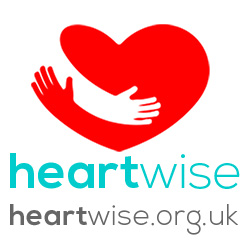 Standing Order MandateAuthorization AgreementI/We hereby authorise payments from the account detailed below to be made to  as detailed below. This agreement will remain in effect until further notice from the undersigned.Account Information (to be debited from)Beneficiary (to be credited to)SignatureAmount: (in Numbers)£Amount: (in Words)Name of Bank / Building Society:Account Number:Frequency:On [15] of Each Month (amend as appropriate)Payments to Commence on:DD/MM/YYYYName of Bank / Building Society:TSB Bank PlcSort Code:77-66-68Account Number:00442860Account Name:HeartWiseAuthorised Signature (Primary):Date:Authorised Signature (Joint):Date: